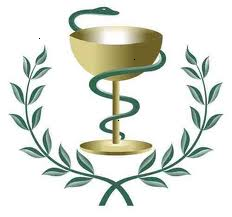 Графік роботимобільних бригад КП «Славутський центр ПМСД» у закладах освіти з посилення імунізації населення міста проти кору у травні 2019 року13.05.19 – ЗОШ І-ІІІ ступенів № 3;14.05.19 – ЗОШ І-ІІІ ступенів №4, № 7,  НВК «ДНЗ- ЗНЗ І ступеня»;  15.05.19 – ЗДО №1 «Оленка», №6 «Золота рибка», НВК  № 5, Варварівська гімназія; 16.05.19 – ЗДО №9 «Теремок»,  НВК, ЗОШ І-ІІІ ступенів №1;17.05.19 – ЗДО №3 «Росинка», ЗОШ І-ІІІ ступенів № 6, НВК «СЗОШ, ліцей «Успіх»20.05.19 – ЗДО №4 «Сонечко», №7 «Дюймовочка», ЦРРД «Дивосвіт»Для забезпечення ефективної роботи мобільних бригад необхідно:Забезпечити на день роботи бригади наявність інформованих згод на проведення профілактичних щеплень форма 063-2/о  від одного з батьків дітей, які підлягають щепленню та згоду персоналу закладу освіти, який не має документального підтвердження про отримання двох щеплень проти кору.Облаштувати при кожному закладі освіти тимчасовий пункт щеплень згідно наказу МОЗ України № 280 від 01.02.2019 р., обладнаний столом для розміщення витратних матеріалів, кушеткою, чотирма стільцями, місцем для гігієни рук (вода, мило).Головний лікар                                                                              О.В.Гаврилюк